Ruksesgahpir ja Gumpe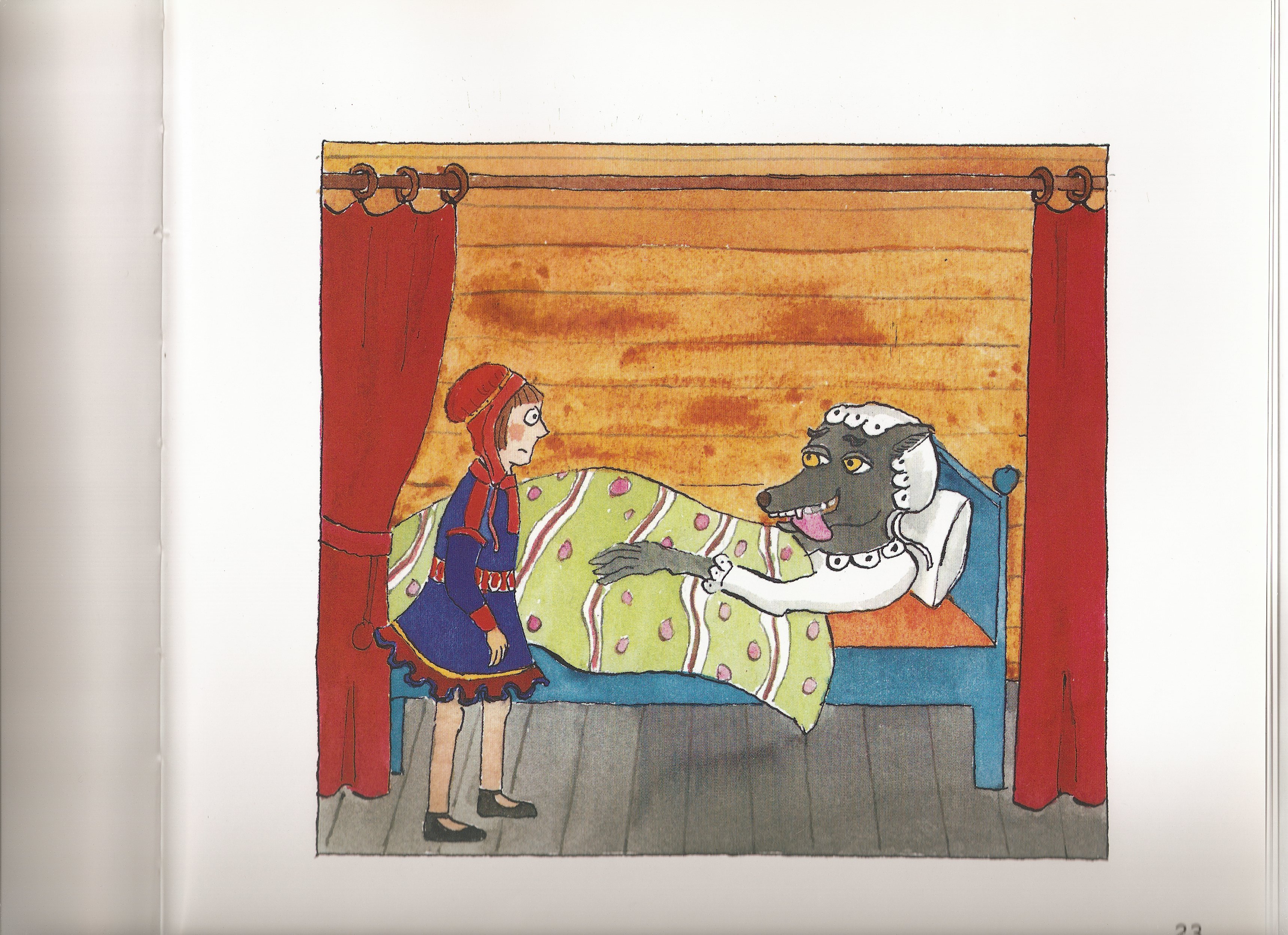 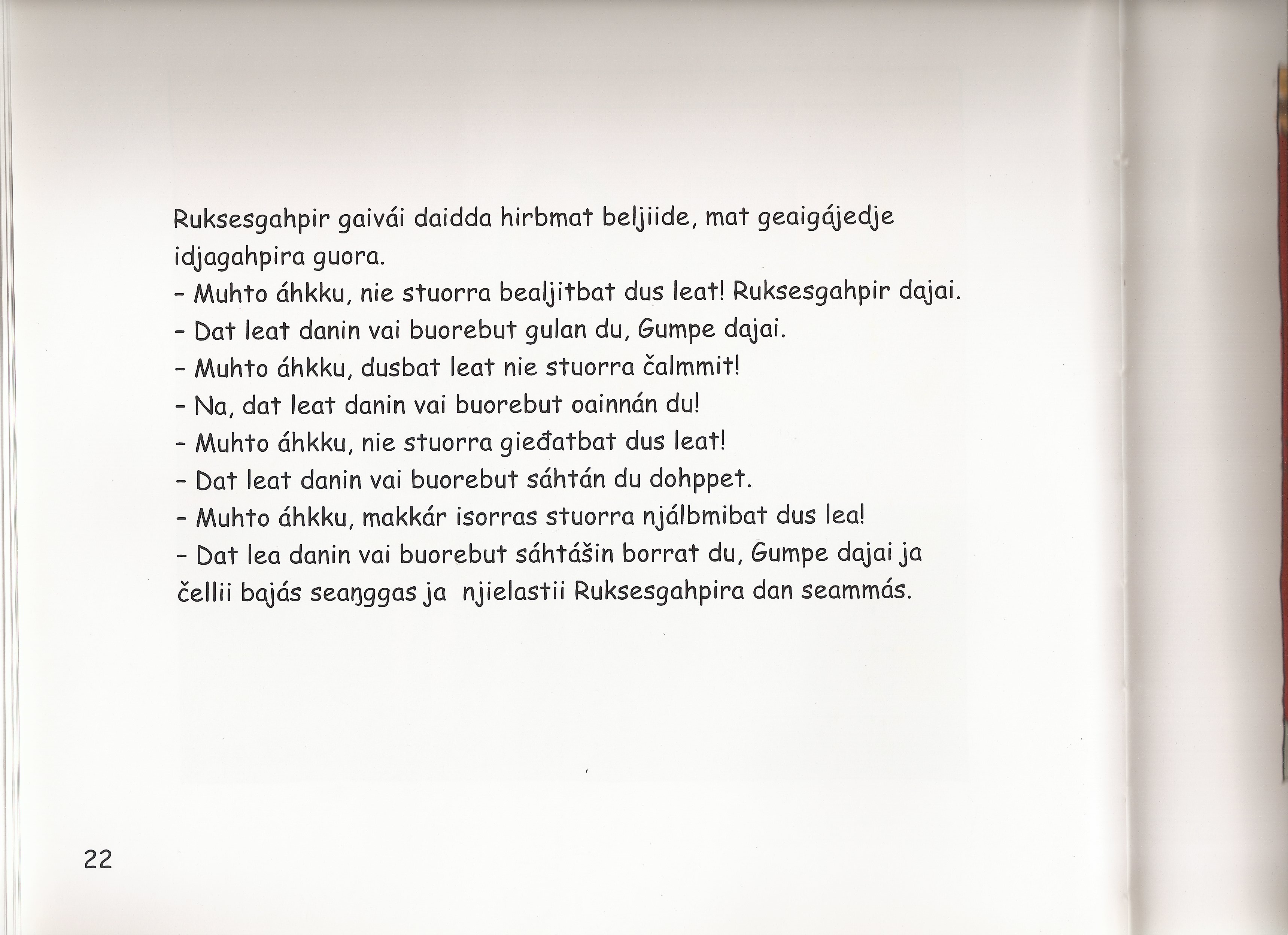 